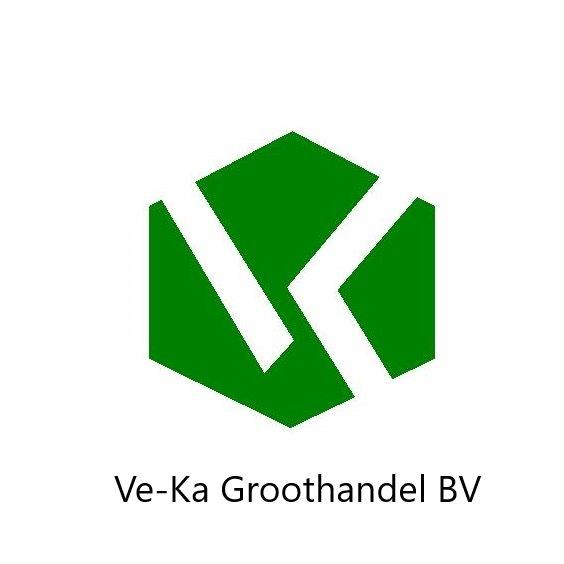 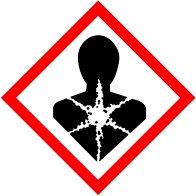 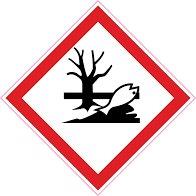 GevaarKGE 248  WelteH351 verdacht van het veroorzaken van KankerH360DF Kan het ongeboren kind schaden. Wordt ervan verdacht de vruchtbaarheid te schadenH362 Kan schadelijk zijn via borstvoedingH372 Veroorzaakt schade aan organen bij langdurige of herhaalde bootstellingH400 zeer giftig voor in het water levende organismen.H411 Giftig voor in het water levende organismen ,met langdurige gevolgen.P201 Alvorens  te gebruiken de speciale aanwijzingen raadplegen.P260 stof/rook/gas/nevel/damp/spuitnevel  niet inademen.P263 bij zwangerschap of borstvoeding aanraking vermijdenP273 voorkom lozing in het milieuP280 beschermende handschoenen/ beschermende kleding / oogbescherming/gelaastsbescherming dragen. P303-P313 Na( mogelijke blootstelling) , arts raadplegen.P391 gelekte gemorste stof opruimen.P501 De inhoud en de verpakking verwerken volgens de plaatselijke /nationale /regionale/ internationale voorschriften